Život životinja- NL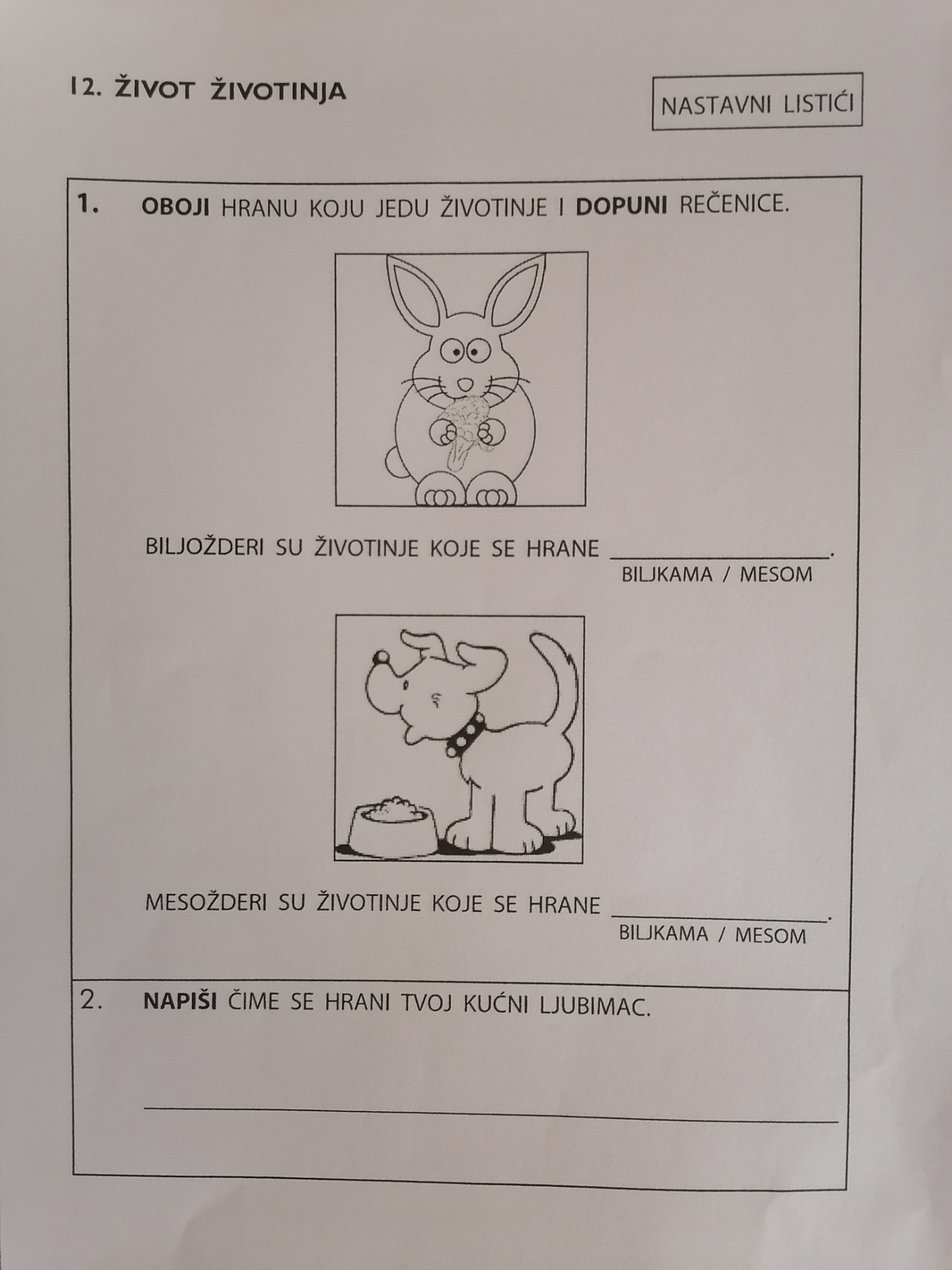 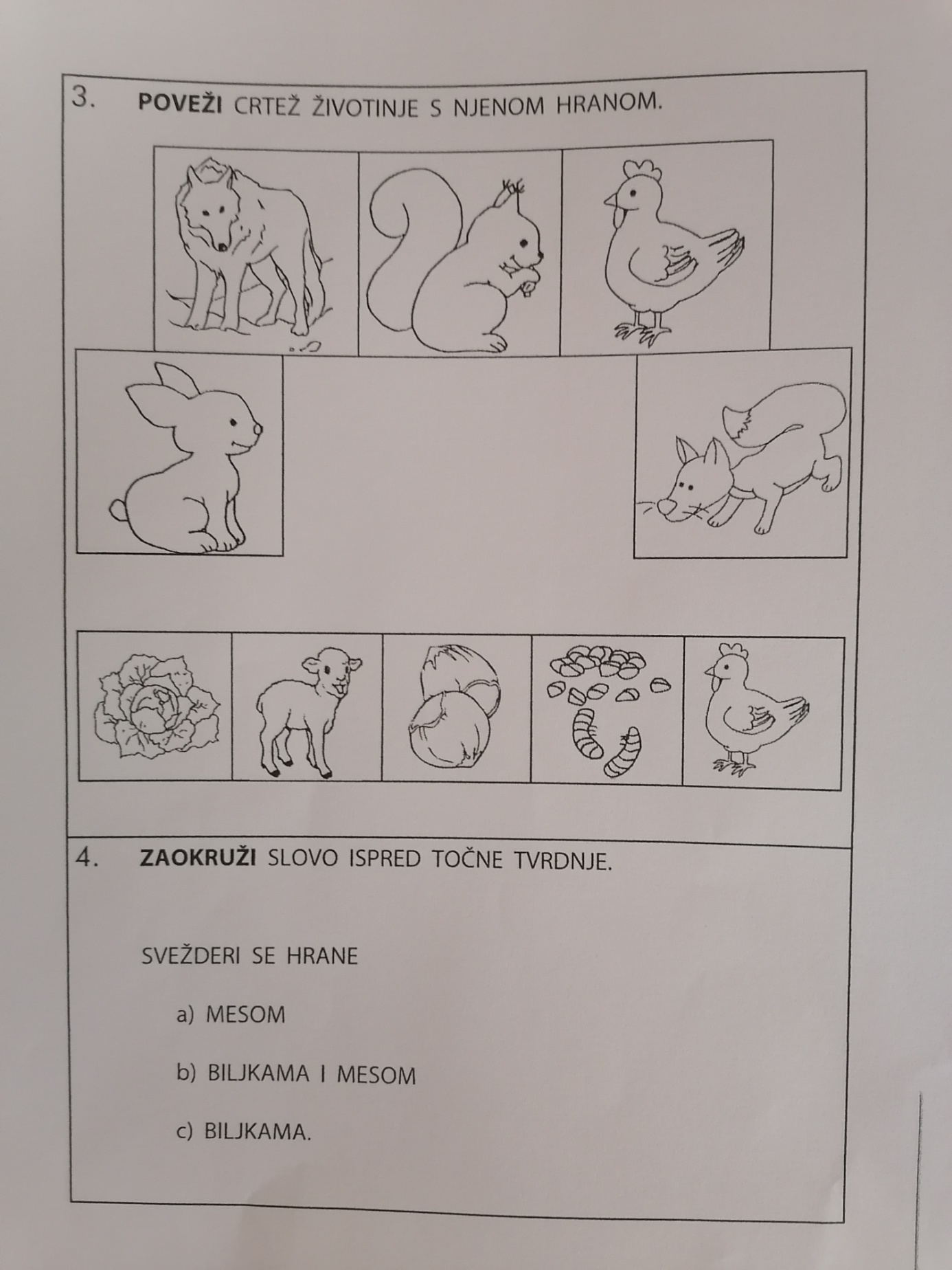 